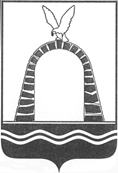 АДМИНИСТРАЦИЯ ГОРОДА БАТАЙСКАПОСТАНОВЛЕНИЕот 07.09.2023 № 2487г. БатайскО внесении изменений в постановление Администрации города Батайска от 17.06.2020 № 997 «Об утверждении Реестра муниципальных услуг предоставляемых на территории муниципального образования «Город Батайск»В соответствии со статьей 11 Федерального закона от 27.07.2010 № 210-ФЗ «Об организации предоставления государственных и муниципальных услуг», постановлением Администрации города Батайска от 30.04.2020 № 766 «Об утверждении Порядка формирования и ведения Реестра муниципальных услуг города Батайска», руководствуясь  Уставом муниципального образования «Город Батайск», Администрация города Батайска постановляет:			1. Внести изменение в постановление Администрации города Батайска             от 17.06.2020 № 997 «Об утверждении Реестра муниципальных услуг предоставляемых на территории муниципального образования «Город Батайск» согласно приложению к настоящему постановлению.			2. Настоящее постановление вступает в силу со дня его официального опубликования.			3. Настоящее постановление подлежит включению в регистр муниципальных нормативных правовых актов Ростовской области.			4. Контроль за исполнением настоящего постановления возложить на управляющего делами Администрации города Батайска Ерохину Л.И.Глава Администрации города Батайска						                                  Р.П. ВолошинПостановление вносит отдел информационно-коммуникационных технологий Администрации города БатайскаПриложениек постановлениюАдминистрациигорода Батайскаот 07.09.2023 № 2487ИЗМЕНЕНИЯ,вносимые в постановление Администрации города Батайска от 17.06.2020         № 997 «Об утверждении Реестра муниципальных услуг предоставляемых на территории муниципального образования «Город Батайск»1. Пункт «1. Управление по архитектуре и градостроительству города Батайска» Раздела «I. ПЕРЕЧЕНЬ муниципальных услуг, предоставляемых структурными подразделениями отраслевыми (функциональными) органами Администрации города Батайска, муниципальными учреждениями города Батайска» дополнить подпунктом 1.18 следующего содержания:2. Пункт «4. Управление жилищно-коммунального хозяйства города Батайска» Раздела «I. ПЕРЕЧЕНЬ муниципальных услуг, предоставляемых структурными подразделениями отраслевыми (функциональными) органами Администрации города Батайска, муниципальными учреждениями города Батайска»дополнить подпунктом 4.8. следующего содержания:Начальник общего отделаАдминистрации города Батайска                                            В.С. Мирошникова№ п./п.Наименование муниципальной услуги Реквизиты правового акта в соответствии, с которым предоставляется муниципальная услуга Получатель муниципальной услуги Условия предоставления муниципальной услуги (платная/бесплатная)Результат предоставления муниципальной услуги 1. Управление по архитектуре и градостроительству города Батайска1. Управление по архитектуре и градостроительству города Батайска1. Управление по архитектуре и градостроительству города Батайска1. Управление по архитектуре и градостроительству города Батайска1. Управление по архитектуре и градостроительству города Батайска1. Управление по архитектуре и градостроительству города Батайска1.18.Выдача акта освидетельствования проведения основных работ по строительству (реконструкции) объекта индивидуального жилищного строительства с привлечением средств материнского (семейного) капиталаПостановление Правительства РФ от 18.08.2011 № 686 «Об утверждении Правил выдачи документа, подтверждающего проведение основных работ по строительству (реконструкции) объекта индивидуального жилищного строительства, осуществляемому с привлечением средств материнского (семейного) капитала»физические лицабесплатнаяВыдача акта освидетельствования /отказ в предоставлении услуги№ п./п.Наименование муниципальной услуги Реквизиты правового акта в соответствии, с которым предоставляется муниципальная услуга Получатель муниципальной услуги Условия предоставления муниципальной услуги (платная/бесплатная)Результат предоставления муниципальной услуги 4. Управление жилищно-коммунального хозяйства города Батайска4. Управление жилищно-коммунального хозяйства города Батайска4. Управление жилищно-коммунального хозяйства города Батайска4. Управление жилищно-коммунального хозяйства города Батайска4. Управление жилищно-коммунального хозяйства города Батайска4. Управление жилищно-коммунального хозяйства города Батайска4.8.Предоставление жилого помещения по договору социального найма«Жилищный кодекс Российской Федерации» от 29.12.2004 № 188-ФЗ физические лицабесплатнаяПредоставление жилого помещения /отказ в предоставлении услуги